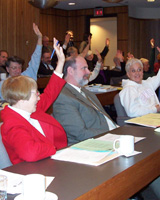 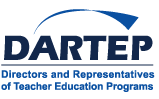 DARTEP Treasurer’s Report – 12/02/11Ending Balance as of September 30th		$7,190.66______________________________________________Expenditures from October 7th		•	Continental Breakfast  	 $316.34•	Lunch					 $483.00Spring Arbor University					$   799.34Fund Balance							$6,391.32______________________________________________Deposit – November 30th  	130 paid members @ $40.00 ea.    			$5,200.00______________________________________________Current Fund Balance						$11,591.32